Animal Science Papers and Reports vol. 37 (2019) no. 2, 103-118Institute of Genetics and Animal Breeding, Jastrzębiec, PolandResveratrol, a popular dietary supplement for human and animal health: Quantitative research literature analysis - a reviewAndy Wai Kan Yeunga*, Bharat Bhushan Aggarwalb, Ilkay Erdogan Orhanc, Olaf K. Horbańczuk#, Davide Barrecae, Maurizio Battinof, Tarun Belwalg, Anupam Bishayeeh, Maria Dagliaam, Hari Prasad Devkotaj, Javier Echeverríak, Amr El-Demerdashlm, Aneliya Balachevan, Maya Georgievan, Keith Godfreyo, Vijai Kumar Guptap, Jarosław Olav Horbańczukq, Lukasz Huminieckir, Artur Jóźwikq, Nina Strzałkowskaq, Andrei Mocans, Ioana Mozost, Seyed Mohammad Nabaviu, Tamara Pajpanovan, Valeria Pittalàv, Joanna Feder-Kubisw, Silvestre Sampinoq, Ana Sanches Silvaxy, Helen Sheridanz, Antoni Suredaaa, Devesh Tewariab, Dongdong Wangq, Volkmar Weissigac, Yang Yangq, Gökhan Zenginad, Karuna Shankerae, Mohammad Amin Moosaviaf, Muhammad Ajmal Shahag, Ekaterina Kozuharovaah,Fuad Al-Rimawiai, Alessandra Durazzoaj, Massimo Lucariniaj, Eliana B. Soutoak,al, Antonello Santini am, Clemens Malaineran, Dimitar Djilianovao, Lyubka P. Tanchevaap, Hua-Bin Liar, Ren-You Ganas, Nikolay T. Tzvetkovnd,Atanas G. Atanasovq,at*a Oral and Maxillofacial Radiology, Applied Oral Sciences, Faculty of Dentistry, The University of Hong Kong, Hong Kong S.A.R., China (ndyeung@hku.hk)b Inflammation Research Center, San Diego, CA, United Statesc Faculty of Pharmacy, Gazi University, Ankara, Turkey# Faculty of Human Nutrition and Consumer Sciences,Warsaw University of Life Sciences, 02-776 Warsaw, Polandd Pharmaceutical Institute, University of Bonn, Bonn, Germany* Corresponding authors: ndyeung@hku.hk and a.atanasov.mailbox@gmail.come Biochemistry and Applied Biochemistry, Università degli studi di Messina, Messina, Italyf Nutrition and Food Science Group, Department of Analytical and Food Chemistry,CITACA, CACTI, University of Vigo, Vigo Campus, Vigo, Spaing Centre of Biodiversity Conservation and Management, G. B. Pant National Institute of Himalayan Environment and Sustainable Development, Kosi-Katarmal, Almora, Uttarakhand, Indiah Lake Erie College of Osteopathic Medicine, 5000 Lakewood Ranch Boulevard,Bradenton, FL 34211, USAi Department of Drug Sciences, Medicinal Chemistry and Pharmaceutical Technology Section,University of Pavia, Pavia, Italyj Graduate School of Pharmaceutical Sciences, Kumamoto University, Kumamoto, Japank Departamento de Ciencias del Ambiente, Facultad de Química y Biología,Universidad de Santiago, Chilel Centre National de La recherché Scientifique, Muséum National d’Histoire Naturelle,Molécules de Communication et Adaptation des Micro-organismes,UMR 7245 CNRS/MNHN, Sorbonne Universités, Francem Organic Chemistry Division, Chemistry Department, Faculty of Science,Mansoura University, Mansoura 35516, Egyptn Department of Biochemical Pharmacology and Drug Design, Institute of Molecular Biology “Roumen Tsanev”, Bulgarian Academy of Sciences, Sofia, Bulgariao MRC Lifecourse Epidemiology Unit and NIHR Southampton Biomedical Research Centre,University of Southampton and University Hospital Southampton NHS Foundation Trustp ERA Chair of Green Chemistry, Department of Chemistry and Biotechnology,Tallinn University of Technology, Tallinn, Estoniaq The Institute of Genetics and Animal Breeding, Polish Academy of Sciences,Jastrzębiec, 05-552 Magdalenka, Polandr SciLifeLab, IGP, Uppsala University, Uppsala, Swedens Department of Pharmaceutical Botany, “Iuliu Haţieganu” University of Medicine and Pharmacy, 23 Ghe. Marinescu Street, 400337 Cluj-Napoca, Romaniat Discipline of Pathophysiology, Victor Babes University of Medicine and Pharmacy of Timisoara, Timișoara, Romaniau Applied Biotechnology Research Center, Baqiyatallah University of Medical Sciences,P.O. Box 19395-5487, Tehran 14359-16471, Iranv Department of Drug Science, University of Catania, Catania, Italyw Wrocław University of Science and Technology, Faculty of Chemistry,Wybrzeże Wyspiańskiego 27, 50-370 Wrocław, Polandx National Institute for Agricultural and Veterinary Research (INIAV),Vairão, Vila do Conde, Portugaly Center for Study in Animal Science (CECA), ICETA, University of Porto, Oporto, Portugalz School of Pharmacy and Pharmaceutical Sciences, Trinity College Dublin, Irelandaa Research Group on Community Nutrition and Oxidative Stress (NUCOX) and CIBEROBN(Physiopathology of Obesity and Nutrition CB12/03/30038), University of Balearic Islands,Palma de Mallorca E-07122, Balearic Islands, Spainab Department of Pharmaceutical Sciences, Faculty of Technology, Kumaun University, Nainital,Uttarakhand, Indiaac Department of Pharmaceutical Sciences, Midwestern University, Glendale, AZ, USAad Department of Biology, Selcuk University, Konya, Turkeyae Analytical Chemistry Department, CSIR-Central Institute of Medicinaland Aromatic Plants, Lucknow, 226015, Indiaaf Department of Molecular Medicine, National Institute of Genetic Engineeringand Biotechnology, P.O Box:14965/161, Tehran, Iranag Department of Pharmacognosy, Faculty of Pharmaceutical Sciences,Government College University, Faisalabad 38000, Pakistanah Department of Pharmacognosy, Faculty of Pharmacy,Medical University of Sofia, Sofia, Bulgariaai Department of Chemistry and Chemical Technology, Faculty of Scienceand Technology, Al-Quds University, Jerusalem, Palestineaj CREA-Research Centre for Food and Nutrition, ViaArdeatina 546, 00178 Rome, Italyak Department of Pharmaceutical Technology, Faculty of Pharmacy, University of Coimbra (FFUC),Polo das Ciências da Saúde, Azinhaga de Santa Comba, 3000-548 Coimbra, Portugalal CEB-Centre of Biological Engineering, University of Minho,Campus de Gualtar,4710-057 Braga, Portugalam Department of Pharmacy, University of Napoli Federico II,Via D. Montesano 49, 80131 Napoli, Italyan Independent Researcher, Vienna, Austria.ao Abiotic Stress Group, Agrobioinstitute, Agricultural Academy, 1164 Sofia, Bulgariaap Department of Behavioral Neurobiology, Institute of Neurobiology,Bulgarian Academy of Sciences, Sofia, Bulgariaar Guangdong Provincial Key Laboratory of Food, Nutrition and Health, Guangdong Engineering Technology Research Center of Nutrition Translation, Department of Nutrition, School of Public Health, Sun Yat-Sen University,Guangzhou 510080, Chinaas Department of Food Science & Technology, School of Agriculture and Biology,Shanghai Jiao Tong University, Shanghai 200240, Chinaat Department of Pharmacognosy, University of Vienna, Vienna, Austria(Accepted March 29, 2019)Resveratrol is a stilbene-type bioactive molecule with a broad spectrum of reported biological effects. In this sense, the current work provides a comprehensive literature analysis on resveratrol, representing a highly-researched commercially available dietary ingredient. Bibliometric data were identified by means of the search string TOPIC=(“resveratrol*”) and analyzed with the VOSviewer software, which yielded 17,561 publications extracted from the Web of Science Core Collection electronic database. The ratio of original articles to reviews was 9.5:1. More than half of the overall manuscripts have been published since 2013. Major contributing countries were USA, China, Italy, South Korea, and Spain. Most of the publications appeared in journals specialized in biochemistry and molecular biology, pharmacology and pharmacy, food science technology, cell biology, or oncology. The phytochemicals or phytochemical classes that were frequently mentioned in the keywords of analyzed publications included, in descending order: resveratrol, trans- resveratrol, polyphenols, flavonoids, quercetin, stilbenes, curcumin, piceatannol, cis-resveratrol, and anthocyanins.KEYWORDS: bibliometrics / biological activities / cancer / citation analysis / pharmacology / resveratrol / Web of Science / VOSviewerResveratrol (systematically named 3,5,4’-trihydroxy-trans-stilbene) is a phytoalexin stilbenoid [Akinwumi et al. 2018] mainly found in the skin of grapes and many other dietary plants such as raspberries, mulberries, pistachios and peanuts. It is hypothesized that resveratrol is produced in response to stress conditions, including injury and microbial attack [Jang et al. 1997, Frémont 2000, Rocha‐González et al. 2008, Tabeshpour et al. 2018]. Numerous investigations have reported its potential usefulness in the prevention and treatment of cardiovascular diseases, hepatic disorders, diabetes, cancer, obesity, pain, inflammation, tissue injury, neurodegeneration, and even aging [Rocha‐González et al. 2008, Bishayee et al. 2010b, Darvesh et al. 2010, Chachay et al. 2011, Sinha et al. 2016, Ko et al. 2017, Öztürk et al. 2017, Koushki et al. 2018, Pannu and Bhatnagar 2019, Springer and Moco 2019]. The antioxidant properties of resveratrol promote the reduction of arterial stiffness, which is a factor contributing to the development of cardiovascular diseases [Mozos and Luca 2017, Mozos et al. 2017, Wang et al. 2018, Uhrin et al. 2018]. Resveratrol has been considered responsible for the “French paradox”, explaining the comparatively low incidence of coronary heart disease despite consumption of high fat diet in France, where higher amounts of red wine (rich of resveratrol) are consumed [Kopp 1998]. In relation to the latter, it has been argued that resveratrol`s bio-effects are observed at concentrations higher than the concentrations typically found in red wine, but important consideration also is the synergistic action of resveratrol with other compounds found in red wine [Chan et al. 2000, Kurin et al. 2012]. Additionally, the antidiabetic, antiviral and anti-microbial activity of resveratrol are also well documented [Koushki et al. 2018]. Because of its multiple potential health benefits, resveratrol is a frequently mentioned phytochemical in natural product research [Yeung et al. 2018a]. This compound is also present in varied and ever-growing nutraceuticals and food supplements [Santini et al. 2013, Andrew and Izzo 2017, Santini et al. 2017, Durazzo et al. 2018, Santini et al. 2018]. Resveratrol exists in two isomeric forms, i.e., the cis- and trans-isomer, both of which can be bound to glucose [Mattivi et al. 1995]. Trans-resveratrol is supposed to be present in grape skins, whereas cis-resveratrol is found in red wine, in variable concentration [López- Hernández et al. 2007]. Though only trans-resveratrol is commercially available as a purified nutraceutical, the pharmacokinetic and pharmacodynamic properties of both isomers appear to be similar [Orallo 2006]. Resveratrol has been found to activate human SIRT1 (sirtuin 1) protein, which mediates anti-proliferative and anti-inflammatory activities via gene expression alterations and metabolic pathway modulations and thus exhibits many potential beneficial health effects [Borra et al. 2005, Mohar and Malik 2012, Ajami et al. 2017, Deus et al. 2017, Cătană et al. 2018, Humieniecki and Horbańczuk 2018, Mohan et al. 2018]. On the other hand, the bioavailability of resveratrol is poor because of its rapid metabolism leading to high concentrations of its metabolites in plasma [Chachay et al. 2011, Pannu and Bhatnagar 2019].With the large number of available publications, our literature analysis could identify major research topics, and also summarize and categorize the citation data of contributors from different levels (institutions, countries, and journals) and topics. Similar analyses have already been performed for the fields of ethnopharmacology [Yeung et al. 2018c], food sciences [Yeung 2018], nutraceuticals [Yeung et al. 2018d], neuropharmacology [Yeung et al. 2018e, Yeung et al. 2019a], and oncology [Yeung et al. 2018b].The current analysis was aimed at evaluating research publications on resveratrol to identify the major contributing institutions, countries/regions, and journals. Another purpose of this work was to identify the major research topics of resveratrol literature, and reveal the chemicals/chemical classes that were frequently co-investigated and discussed along with resveratrol.Material and methodsIn December 2018, we accessed the Web of Science (WoS) Core Collection electronic database (Clarivate Analytics, Philadelphia, PA, USA) to identify publications containing the word “resveratrol” or its derivatives in the title, abstract, or keywords using for this purpose the search string: TOPIC=(“resveratrol*”). Since the chemical formula of resveratrol is 3,5,4’-trihydroxy-trans-stilbene, we conducted an exploratory search to assess if we missed some publications that only listed the chemical formula but not the word “resveratrol” itself or its derivatives. For this purpose, we used the search string: TOPIC=(“3,5,4’-trihydroxy-trans-stilbene”) NOT TOPIC=(“resveratrol*”), which yielded no results, thus confirming that our initial approach was correct. No extra restriction was considered on the search strategy, such as publication language or publication year.Data extractionThe publications identified from the search were evaluated for (1) publication year; (2) author’s affiliations; (3) country/region of the affiliations; (4) journal title;(5) WoS category; (6) publication type; (7) language; and (8) total citation count. The full records and cited references of these identified publications were extracted and analyzed by the VOSviewer software for bibliometrics.The VOSviewer software was also applied to analyze the semantic contents of titles, abstracts, and keywords of publications in order to relate them to the citation data count and synthesize a bubble map to visualize the results [van Eck and Waltman 2009]. For the current work, we used default settings of the software for the analyses and syntheses of the bubble map. The bubble size in the bubble map indicates the frequency of occurrence (multiple appearances in a single publication count as one) of the words. Words are clustered if they co-occurred in the analyzed publications more frequently. Only words that appeared in at least 1% (n = 176) of the publications were analyzed and visualized.Results and discussionThe literature search resulted in 17,561 publications. The earliest resveratrol- related publication indexed in WoS dated from 1976, and investigated the production of resveratrol by plants of the family Vitaceae in response to infection or injury [Langcake and Pryce 1976]. More than half of the overall publications has been published since the year 2013 of which a large number originates from China (publications since 2013= 2,407; 72.9% of China’s total publications), which reflects the increasing research interest in natural products in general [Atanasov et al. 2015]. The ratio of original articles (n = 13,821) to reviews (n = 1,459) was 9.5:1. Most of the publications were written in English (n = 17,348; 98.8%). Contributions came from 7,720 institutions (authors’ affiliations) located in 135 countries/territories and were published in 2,751 different journals. The top five WoS categories of the publications were biochemistry and molecular biology (n = 2,850; 16.2%), pharmacology and pharmacy (n = 2,723; 15.5%), food science technology (n = 1,980; 11.3%), cell biology (n =  1,443; 8.2%), and oncology (n = 1,361; 7.8%). Top five contributors with regard to journal, institution and country/territory are listed in Table 1. In particular, we noticed that the number of publications that appeared in the journal Molecules largely increased after 2013 due to the introduction of its “Metabolites” section, together with its open access policy and apparent preference for Chinese researchers. Though the French National Institute of Health and Medical Research is the largest contributing institution, France was not within the top 5 countries. The large number of contributions from the USA, China and Italy was similar to their respective shares in the fields of antioxidant,Table 1. Top five contributor journals, institutions, and countries/territories of the analyzed 17,561 publicationsethnopharmacology, and natural products research [Yeung et al. 2018a, Yeung et al.2018b, Yeung et al. 2018c, Yeung et al. 2019b].There were 422 terms that appeared in at least 1% (n = 176) of the analyzed titles and abstracts (Fig. 1). Some major themes were related to: treatment (n = 4,555, citations per publication; CPP = 26.4), mechanism (n = 3,479; CPP = 35.0), apoptosis (n = 2,159; CPP = 33.4), cancer (n = 1,840; CPP = 39.5), diet (n = 1,021; CPP = 45.5),oxidative stress (n = 1,656; CPP = 28.9), inflammation (n = 1,179; CPP = 33.0), andantioxidant (n = 1,064; CPP = 35.7).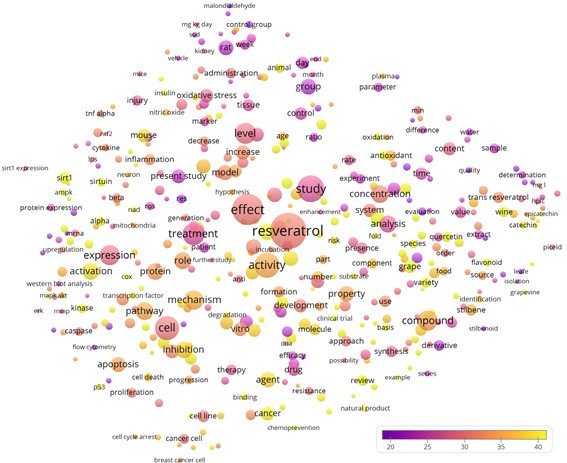 Fig. 1. Bubble map visualizing words from titles and abstracts of the 17,561 resveratrol publications. Only words that appeared in at least 1% (n = 176) of the publications’ titles and abstracts were analyzed and visualized by VOSviewer software. There were 422 terms that appeared in at least 1% of the analyzed publications. The bubble color indicates the averaged citations received by publications with the specific words. The bubble size indicates the appearance frequency of the words (multiple appearances in a single manuscript count as one). Two words are closer to each other if they co-occurred more frequently in the analyzed publications.There were 133 keywords that were used in at least 1% of the publications (Fig. 2). It could be observed that in vitro (n = 1,474; CPP = 26.1) was listed in more publications as a keyword than in vivo (n = 640; CPP = 30.3), with mice (n = 822; CPP = 23.3) and rats (n = 637; CPP = 24.7) being the most common animal models. Some of the most commonly mentioned diseases or conditions were Alzheimer’s disease (n = 404; CPP = 32.5), breast cancer (n = 303; CPP = 29.9), obesity (n = 289; CPP = 24.4), atherosclerosis (n = 257; CPP = 45.1), and coronary heart disease (n = 180; CPP = 56.5). The most frequent sources of studied dietary resveratrol were red wine (n = 1,142; CPP= 47.0), grapes (n = 398; CPP = 41.0), and green tea (n = 180; CPP = 45.5). Concerningthe natural sources from which resveratrol is extracted, only the plant Latin name Vitisvinifera L. (n = 270, CPP = 32.1) was present among these 133 keywords that were used in at least 1% of the publications. Many different plant species, whose names were not found in the 133 keywords list, are also known to contain resveratrol. These include food crops like strawberry (Fragaria x ananassa (Duchesne ex Weston) Duchesne ex Rozier (Rosaceae)); raspberry (Rubus idaeus L. (Rosaceae)); blackberry (Rubus spp. (Rosaceae)); blueberry (Vaccinium spp. (Ericaceae)) [Schröder and Schröder 1990, Rimando et al. 2004, Wang et al. 2007, Jeong et al. 2016], as well as some wild plants such as Lycium chilense Bertero (Solanaceae) [Varela et al. 2016], and Helichrysum spp. (Compositae) [Albayrak et al. 2010].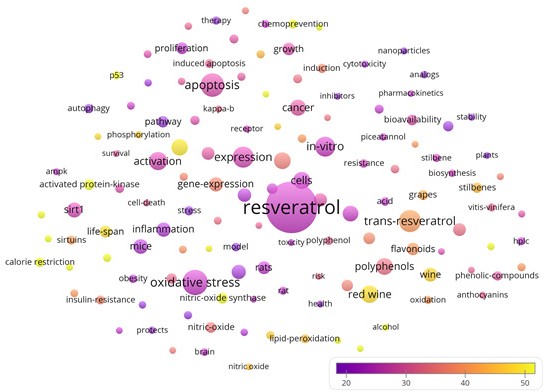 Fig. 2. Bubble map visualizing keywords of the 17,561 resveratrol publications. Only keywords (author keywords and Web of Science KeyWords Plus) that appeared in at least 1% (n = 176) of the publications were analyzed and visualized by VOSviewer software. There were 133 keywords that appeared in at least 1% of the analyzed publications. The bubble color indicates the averaged citations received by publications with the specific keywords. The bubble size indicates the appearance frequency of the words (multiple appearances in a single manuscript count as one). Two words are closer to each other if they co- occurred more frequently in the analyzed publications.Phytochemicals or compound classes that were frequently mentioned in the keywords of analyzed publications included, in descending order, resveratrol (n = 9,524; CPP = 25.9), trans-resveratrol (n = 1,809; CPP = 39.5), polyphenols (n = 1,045; CPP = 33.6), flavonoids (n = 597; CPP = 38.9), quercetin (n = 520; CPP = 37.3), stilbenes (n = 407; CPP = 42.7), curcumin (n = 323; CPP = 33.7), piceatannol (n = 224; CPP = 25.5), cis-resveratrol (n = 215; CPP = 50.0), and anthocyanins (n = 213;CPP = 31.6) (Fig. 3).In the analyzed literature set, numerous publications investigated the beneficial effect of resveratrol on animal health or animal models of disease.Among other reported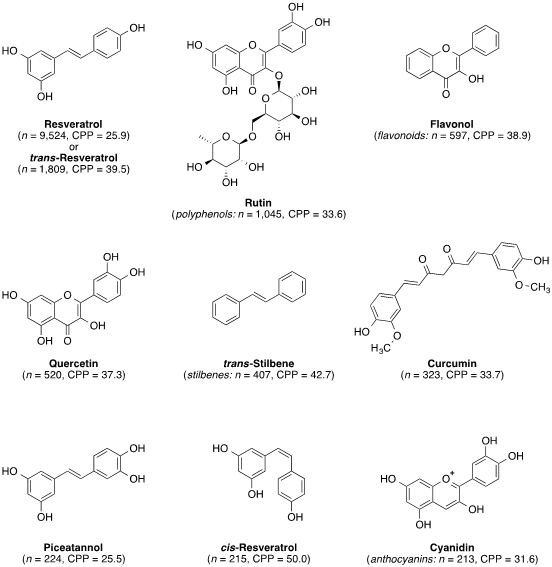 Fig. 3. Chemical structures of key single chemicals or representatives of chemical classes that were oftendiscussed in the analyzed resveratrol-related publications.effects, it has been found that resveratrol exerts analgesic and anti-inflammatory activities in mice and rats [Wang et al. 2017]. Resveratrol also improved the health and survival of mice on a high-calorie diet [Baur et al. 2006], which led to the inference that health-beneficial effects of resveratrol are similar to those achieved by calorie restriction (CR) and mediated through induction of autophagy, an intracellular catabolic process that  maintains  cell  survival  under  stressful  conditions  [Dutta  et al. 2014, Moosavi et al. 2018]. A combination of CR and resveratrol improved cardiovascular health in 26-month-old rats [Dutta et al. 2014]. In addition, resveratrol was also found to exert a protective effect against the toxicity of dioxins to which larvae of Drosophila melanogaster were exposed [Çolak and Uysal 2017]. On the other hand, however, resveratrol has also been associated with harms to animal health. For example, resveratrol has been linked to promoting atherosclerosis in rabbits fed with high cholesterol diet [Wilson et al. 1996]. Concerning its anti-cancerous effect, animal studies have yielded mixed results, depending on the route of administration, dose, tumor model, and species [Carter et al. 2014].The dose of resveratrol needed for physiological adaptations in humans is differentfrom that required for animals [Lagouge et al. 2006]. This may be attributable tothe difference in the metabolism rate of resveratrol between humans and animals [Hsieh and Wu 2010, Kuršvietienė et al. 2016]. Recent reviews have encouraged the conduction of better designed studies conducting more human clinical trials, as current evidence is scant and does not always confirm the beneficial effects reported from in vitro and animal studies [Bishayee 2009, Smoliga et al. 2011, Tomé-Carneiro et al. 2013, Singh et al. 2015, Berman et al. 2017, Ramírez-Garza et al. 2018]. For example, clinical studies conducted on patients diagnosed with cancer yield ambiguous results, depending on the type of cancer [Berman et al. 2017]. Results from a phase 2 trial  of resveratrol tested on patients with mild to moderate Alzheimer’s disease revealed that resveratrol was safe and well-tolerated and could penetrate the blood-brain barrier (BBB) to have effects on the central nervous system (CNS) [Turner et al. 2015, Terawi et al. 2018]. One particular problem encountered is the dose translation from animal models to humans, for which no gold standard is yet available. The body surface area normalization method rather than a simple conversion by body weight  is a preferable standard [Reagan-Shaw et al. 2008]. A high absorption accompanied by a low bioavailability of resveratrol through oral ingestion in humans is yet another downside [Walle et al. 2004]. All of these factors imply that more efforts are necessary to evaluate the promising beneficial effects, especially anti-inflammatory, chemopreventive and anticancer therapeutic activities of resveratrol, observed in multiple in vitro and in vivo models [Jang et al. 1997, Manna et al. 2000, Ashikawa et al. 2002, Banerjee et al. 2002, Estrov et al. 2003, Aggarwal et al. 2004, Bhardwaj et al. 2007, Harikumar and Aggarwal 2008, Bishayee and Dhir 2009, Shakibaei et al. 2009, Bishayee et al. 2010a, Bishayee et al. 2010c, Harikumar et al. 2010, Gupta et al. 2011, Mbimba et al. 2012, Buhrmann et al. 2017, Humieniecki et al. 2017, Buhrmann et al. 2018, Islam et al. 2018, Mozos et al. 2018, Wang et al. 2018].No analysis was conducted on the authorship of resveratrol publications, as manyof the most abundant authors had Chinese names, which shared the same initials, thus complicating an accurate analysis. For instance, according to the data analyzed, the most prolific author for the analyzed resveratrol publications was “Zhang Y.”, which name upon a closer examination revealed to represent multiple authors: Zhang Yongqing, Zhang Yan, Zhang Yong, and a few others. Analyzing authorship by full names was also not feasible since some records only listed the authors’ first names as initials.ConclusionsThe findings based on the analysis of the publications on resveratrol revealed that some of the most significant contributors came from the USA, China, Italy, South Korea, and Spain. Most of the publications focused on biochemistry and molecular biology, pharmacology and pharmacy, food science technology, cell biology, or oncology. More than 50% of them have been published since 2013, which could be attributed in part to the increased research activity in China. Frequently investigated diseases or conditions included Alzheimer’s disease, breast cancer, obesity, atherosclerosis, and coronary heartdisease. This work could be used for a brief overview of resveratrol-related research landscape, in order to identify open windows for future research on resveratrol or its derivatives.Acknowledgments: Atanas G. Atanasov  and  Dongdong  Wang  acknowledge the support by the Polish KNOW (Leading National Research Centre) Scientific Consortium “Healthy Animal - Safe Food,” decision of Ministry of Science and Higher Education No. 05-1/KNOW2/2015 and the European Union under the European Regional Development Fund (Homing/2017-4/41). Antoni Sureda was supported by the Institute of Health Carlos III (Project CIBEROBN CB12/03/30038).Conflict of interest: The authors declare no conflict of interest.Author contributions: AWKY and AGA conceived the work, performed data collection, analyses and drafted the manuscript. All authors critically reviewed and revised the manuscript, and approved its submission for publication in the journal Animal Science Papers and Reports.REFERENCESAGGARWAL B.B., BHARDWAJ A., AGGARWAL R.S., SEERAM N.P., SHISHODIA S., TAKADA,Y., 2004 - Role of resveratrol in prevention and therapy of cancer: preclinical and clinical studies. Anticancer Research 24, 2783-2840.AJAMI M.,  PAZOKI-TOROUDI  H.,  AMANI  H.,  NABAVI  S.F.,  BRAIDY  N.,  VACCA  R.  A., ATANASOV A.G., MOCAN A., NABAVI S.M., 2017 - Therapeutic role of sirtuins in neurodegenerative disease and their modulation by polyphenols. Neuroscience and Biobehavioral Reviews 73, 39-47.AKINWUMI B., BORDUN K.A., ANDERSON H., 2018 - Biological activities of stilbenoids.International journal of molecular sciences 19, 792.ALBAYRAK S., AKSOY A., SAGDIC O., HAMZAOGLU E., 2010 - Compositions, antioxidant and antimicrobial activities of Helichrysum (Asteraceae) species collected from Turkey. Food Chemistry 119, 114-122.ANDREW R., IZZO A.A., 2017 - Principles of pharmacological research of nutraceuticals. British Journal of Pharmacology 174, 1177-1194.ASHIKAWA K., MAJUMDAR S., BANERJEE S., BHARTI A. C., SHISHODIA S., AGGARWAL B. B., 2002 - Piceatannol inhibits TNF-induced NF-κB activation and NF-κB-mediated gene expression through suppression of IκBα kinase and p65 phosphorylation. The Journal of Immunology 169, 6490-6497.ATANASOVA.G., WALTENBERGER B., PFERSCHY-WENZIG E.-M., LINDER T., WAWROSCH C., UHRIN P., TEMML V., WANG L., SCHWAIGER S., HEISS E.H., 2015 - Discovery and resupply of pharmacologically active plant-derived natural products: a review. Biotechnology advances 33, 1582-1614.BANERJEE S., BUESO-RAMOS C., AGGARWAL B.B., 2002 - Suppression of 7, 12-dimethylbenzanthracene-induced mammary carcinogenesis in rats by resveratrol: role of nuclear factor-κB,cyclooxygenase 2, and matrix metalloprotease 9. Cancer Research 62, 4945-4954.BAUR J.A., PEARSON K.J., PRICE N.L., JAMIESON H.A., LERIN C., KALRA A., PRABHU V.V., ALLARD J.S., LOPEZ-LLUCH G., LEWIS K., 2006 - Resveratrol improves health and survival of mice on a high-calorie diet. Nature 444, 337.BERMAN A.Y., MOTECHIN R.A., WIESENFELD M.Y., HOLZ M.K., 2017 - The therapeuticpotential of resveratrol: a review of clinical trials. NPJ precision oncology 1, 35.BHARDWAJ A., SETHI G., VADHAN-RAJ S., BUESO-RAMOS C., TAKADA Y., GAUR U., NAIR A.S., SHISHODIA S., AGGARWAL B.B., 2007 - Resveratrol inhibits proliferation, induces apoptosis, and overcomes chemoresistance through down-regulation of STAT3 and nuclear factor- κB-regulated antiapoptotic and cell survival gene products in human multiple myeloma cells. Blood 109, 2293-2302.BISHAYEE A., 2009 - Cancer prevention and treatment with resveratrol: from rodent studies toclinical trials. Cancer prevention research 2, 409-418.BISHAYEE A., BARNES K.F., BHATIA D., DARVESH A.S., CARROLL R.T., 2010a - Resveratrol suppresses oxidative stress and inflammatory response in diethylnitrosamine-initiated rat hepatocarcinogenesis. Cancer prevention research 3, 753-763.BISHAYEE A., DARVESH A.S., POLITIS T., MCGORY R., 2010b - Resveratrol and liver disease: from bench to bedside and community. Liver International 30, 1103-1114.BISHAYEE A., DHIR N., 2009 - Resveratrol-mediated chemoprevention of diethylnitrosamine- initiated hepatocarcinogenesis: inhibition of cell proliferation and induction of apoptosis. Chemico- Biological Interactions 179, 131-144.BISHAYEE A., WAGHRAY A., BARNES K.F., MBIMBA T., BHATIA D., CHATTERJEE M., DARVESH A.S., 2010c - Suppression of the inflammatory cascade is implicated in resveratrol chemoprevention of experimental hepatocarcinogenesis. Pharmaceutical Research 27, 1080-1091.BORRA M.T., SMITH B.C., DENU J.M., 2005 - Mechanism of human SIRT1 activation byresveratrol. Journal of Biological Chemistry 280, 17187-17195.BUHRMANN C., POPPER B., AGGARWAL B.B., SHAKIBAEI M., 2017 - Resveratrol downregulates inflammatory pathway activated by lymphotoxin α (TNF-β) in articular chondrocytes: Comparison with TNF-α. PloS One 12, e0186993.BUHRMANN C., YAZDI M., POPPER B., SHAYAN P., GOEL A., AGGARWAL B., SHAKIBAEI M., 2018 - Resveratrol chemosensitizes TNF-β-induced survival of 5-FU-treated colorectal cancer cells. Nutrients 10, 888.CARTER L.G., D’ORAZIO J.A., PEARSON K. J., 2014 - Resveratrol and cancer: a focus on in vivoevidence. Endocrine-Related Cancer 21, R209-R225.CĂTANĂ C.-S., MEHTEROV N., ATANASOV A.G., BERINDAN-NEAGOE I., 2018 - Natural products with anti-aging potential: affected targets and molecular mechanisms. Biotechnology advances 36, 1649-1656.CHACHAY V. S., KIRKPATRICK C.M., HICKMAN I.J., FERGUSON M., PRINS J. B., MARTIN J.H., 2011 - Resveratrol–pills to replace a healthy diet? British Journal of Clinical Pharmacology 72, 27-38.CHAN M.M.-Y., MATTIACCI J.A., HWANG H. S., SHAH A., FONG D., 2000 - Synergy between ethanol and grape polyphenols, quercetin, and resveratrol, in the inhibition of the inducible nitric oxide synthase pathway. Biochemical Pharmacology 60, 1539-1548.ÇOLAK D.A., UYSAL,H., 2017 - Protective effects of coenzyme Q10 and resveratrol on oxidative stress induced by various dioxins on transheterozigot larvae of Drosophila melanogaster. Toxicology Research 6, 521-525.DARVESH A.S., CARROLL R.T., BISHAYEE A., GELDENHUYS W. J., VAN DER SCHYF C.J., 2010 - Oxidative stress and Alzheimer’s disease: dietary polyphenols as potential therapeutic agents. Expert Review of Neurotherapeutics 10, 729-745.DEUS C.M., SERAFIM T.L., MAGALHÃES-NOVAIS S., VILAÇAA., MOREIRAA.C., SARDÃO V.A., CARDOSO S.M., OLIVEIRA P.J., 2017 - Sirtuin 1-dependent resveratrol cytotoxicity and pro- differentiation activity on breast cancer cells. Archives of Toxicology 91, 1261-1278.DURAZZO A., D’ADDEZIO L., CAMILLI E., PICCINELLI R., TURRINI A., MARLETTA L., MARCONI S., LUCARINI M., LISCIANI S., GABRIELLI P., 2018 - From plant compounds to botanicals and back: A current snapshot. Molecules 23, 1844.DUTTA D., XU J., DIRAIN M.L., LEEUWENBURGH C., 2014 - Calorie restriction combined with resveratrol induces autophagy and protects 26-month-old rat hearts from doxorubicin-induced toxicity. Free Radical Biology and Medicine 74, 252-262.ESTROV Z., SHISHODIA S., FADERL S., HARRIS D., VAN Q., KANTARJIAN H.M., TALPAZ M., AGGARWAL B.B., 2003 - Resveratrol blocks interleukin-1β–induced activation of the nuclear transcription factor NF-κB, inhibits proliferation, causes S-phase arrest, and induces apoptosis of acute myeloid leukemia cells. Blood 102, 987-995.FRÉMONT L., 2000 - Biological effects of resveratrol. Life Sciences 66, 663-673.GUPTA S.C., KANNAPPAN R., REUTER S., KIM J.H., AGGARWAL B.B., 2011 - Chemosensitization of tumors by resveratrol. Annals of the New York Academy of Sciences 1215, 150-160.HARIKUMAR K.B., AGGARWAL B.B., 2008 - Resveratrol: a multitargeted agent for age-associated chronic diseases. Cell cycle 7, 1020-1035.HARIKUMAR K.B., KUNNUMAKKARA A.B., SETHI G., DIAGARADJANE P., ANAND P., PANDEY M.K., GELOVANI J., KRISHNAN S., GUHA S., AGGARWAL B.B., 2010 - Resveratrol, a multitargeted agent, can enhance antitumor activity of gemcitabine in vitro and in orthotopic mouse model of human pancreatic cancer. International Journal of Cancer 127, 257-268.HSIEH T.C., WU J. M., 2010 - Resveratrol: Biological and pharmaceutical properties as anticancer molecule. Biofactors 36, 360-369.HUMINIECKI L., HORBAŃCZUK J., 2018 - The functional genomic studies of resveratrol in respect to its anti-cancer effects. Biotechnology Advances, doi: 10.1016/j.biotechadv.2018.02.011.HUMINIECKI L., HORBAŃCZUK J., ATANASOV,A.G., 2017 - The functional genomic studies ofcurcumin. Seminar Cancer in Biology, doi.org/10.1016/j.semcancer.2017.04.002.ISLAM M.T., ALI E.S., UDDIN S.J., SHAW S., ISLAM M.A., AHMED M.I., CHANDRA SHILL M., KARMAKAR U.K., YARLA N.S., KHAN I.N., BILLAH M.M., PIECZYNSKA M.D., ZENGIN G., MALAINER C., NICOLETT, F., GULE, D., BERINDAN-NEAGOE I., APOSTOLOV A., BANACH M., YEUNG A.W.K., EL-DEMERDASH A., XIAO J., DEY P., YELE S., JÓŹWIK A., STRZAŁKOWSK, N., MARCHEWKA J., RENGASAMY K.R.R., HORBAŃCZUK J., KAMAL M.A., MUBARAK M.S., MISHRA S.K., SHILPI J.A., ATANASOV A.G., 2018 - Phytol: A review of biomedical activities. Food and Chemical Toxicology 121, 82-94.JANG M., CAI L., UDEANI G.O., SLOWING K.V., THOMAS C.F., BEECHER C.W., FONG H.H., FARNSWORTH N.R., KINGHORN A.D., MEHTA R.G., 1997 - Cancer chemopreventive activity of resveratrol, a natural product derived from grapes. Science 275, 218-220.JEONG H.S., HONG S.J., CHO J.Y., LEE T.-B., KWON J.-W., JOO H.J., PARK J.H., YU C.W., LIM D.-S., 2016 - Effects of Rubus occidentalis extract on blood pressure in patients with prehypertension: Randomized, double-blinded, placebo-controlled clinical trial. Nutrition 32, 461-467.KO J.-H., SETHI G., UM J.-Y., SHANMUGAM M.K., ARFUSO F., KUMAR A.P., BISHAYEE  A., AHN K.S., 2017 - The role of resveratrol in cancer therapy. International journal of molecular sciences 18, 2589.KOPP P., 1998 - Resveratrol, a phytoestrogen found in red wine. A possible explanation for the conundrum of the’French paradox’? European Journal of Endocrinology 138, 619-620.KOUSHKI M., AMIRI‐DASHATAN N., AHMADI N., ABBASZADEH H.A., REZAEI‐TAVIRANI M., 2018 - Resveratrol: A miraculous natural compound for diseases treatment. Food Science & Nutrition 6, 2473-2490.KURIN E., ATANASOV A.G., DONATH O., HEISS E.H., DIRSCH V.M., NAGY M., 2012 -Synergy study of the inhibitory potential of red wine polyphenols on vascular smooth muscle cellproliferation. Planta Medica 78, 772-778.KURŠVIETIENĖ L., STANEVIČIENĖ I., MONGIRDIENĖ A., BERNATONIENĖ J., 2016 - Multiplicity of effects and health benefits of resveratrol. Medicina 52, 148-155.LAGOUGE M., ARGMANN C., GERHART-HINES Z., MEZIANE H., LERIN C., DAUSSIN F., MESSADEQ N., MILNE J., LAMBERT P., ELLIOTT P., 2006 - Resveratrol improves mitochondrial function and protects against metabolic disease by activating SIRT1 and PGC-1α. Cell 127, 1109-1122.LANGCAKE P., PRYCE R., 1976 - The production of resveratrol by Vitis vinifera and other membersof the Vitaceae as a response to infection or injury. Physiological Plant Pathology 9, 77-86.LÓPEZ-HERNÁNDEZ J., PASEIRO-LOSADA P., SANCHES-SILVA A.T., LAGE-YUSTY M.A., 2007 - Study of the changes of trans-resveratrol caused by ultraviolet light and determination of trans-and cis-resveratrol in Spanish white wines. European Food Research and Technology 225, 789-796.MANNA S.K., MUKHOPADHYAY A., AGGARWAL B.B., 2000 - Resveratrol suppresses TNF- induced activation of nuclear transcription factors NF-κB, activator protein-1, and apoptosis: potential role of reactive oxygen intermediates and lipid peroxidation. The Journal of Immunology 164, 6509-6519.MATTIVI F., RENIERO F.,  KORHAMMER S., 1995 - Isolation, characterization, and evolution  in red wine vinification of resveratrol monomers. Journal of Agricultural and Food Chemistry 43, 1820-1823.MBIMBA T., AWALE P., BHATIA D.J, GELDENHUYS W.S., DARVESH A.T., CARROLL R., BISHAYEE A., 2012 - Alteration of hepatic proinflammatory cytokines is involved in the resveratrol- mediated chemoprevention of chemically-induced hepatocarcinogenesis. Current Pharmaceutical Biotechnology 13, 229-234.MOHAN S., GOBINATH T., SALOMY A., NISHA M., KANDASAMY M., MOHAMED ESSA M., JAYACHANDRAN K.S., ANUSUYADEVI M., 2018 - Biophysical interaction of resveratrol with sirtuin pathway: significance in Alzheimer’s disease. Frontiers Bioscience 23, 1380-1390.MOHAR, D. S., MALIK, S., 2012 - The sirtuin system: the holy grail of resveratrol? Journal of Clinical & Experimental Cardiology 3, 216.MOOSAVI M.A., HAGHI A., RAHMATI M., TANIGUCHI H., MOCAN A., ECHEVERRÍA J., GUPTA V.K., TZVETKOV N.T., ATANASOV A.G., 2018 - Phytochemicals as potent modulators of autophagy for cancer therapy. Cancer Letters 424, 46-69.MOZOS I., LUCA C.T., 2017 - Crosstalk between oxidative and nitrosative stress and arterial stiffness. Current Vascular Pharmacology 15, 446-456.MOZOS I., MALAINER C., HORBAŃCZUK J., GUG C., STOIAN D., LUCA C.T., ATANASOV A.G., 2017 - Inflammatory Markers for Arterial Stiffness in Cardiovascular Diseases. Frontiers Immunology.MOZOS I., STOIAN D., CARABA A., MALAINER C., HORBAŃCZUK J., ATANASOV A., 2018- Lycopene and vascular health. Frontiers in Pharmacology, 9, 521, doi: 10.3389/fphar.2018.00521.ORALLO F., 2006 - Comparative studies of the antioxidant effects of cis-and trans-resveratrol.Current Medicinal Chemistry 13, 87-98.ÖZTÜRK E., ARSLAN A.K.K., YERER M.B., BISHAYEE A., 2017 - Resveratrol and diabetes: Acritical review of clinical studies. Biomedicine and Pharmacotherapy 95, 230-234.PANNU N., BHATNAGAR A., 2019 - Resveratrol: from enhanced biosynthesis and bioavailabilityto multitargeting chronic diseases. Biomedicine and Pharmacotherapy 109, 2237-2251.RAMÍREZ-GARZA S., LAVERIANO-SANTOS E., MARHUENDA-MUÑOZ M., STORNIOLO C., TRESSERRA-RIMBAU A., VALLVERDÚ-QUERALT A., LAMUELA-RAVENTÓS R., 2018 - Health effects of resveratrol: Results from human intervention trials. Nutrients 10, 1892.REAGAN-SHAW S., NIHAL M., AHMAD N., 2008 - Dose translation from animal to human studies revisited. The FASEB journal 22, 659-661.RIMANDO, A. M., KALT, W., MAGEE, J. B., DEWEY, J., BALLINGTON, J. R., 2004 - Resveratrol, pterostilbene, and piceatannol in vaccinium berries. Journal of Agricultural and Food Chemistry 52, 4713-4719.ROCHA‐GONZÁLEZ H.I., AMBRIZ‐TUTUTI M., GRANADOS‐SOTO V., 2008 - Resveratrol: a natural compound with pharmacological potential in neurodegenerative diseases. CNS Neuroscience & Therapeutics 14, 234-247.SANTINI A., CAMMARATA S.M., CAPONE G., IANARO A., TENORE G.C., PANI L., NOVELLINO E., 2018 - Nutraceuticals: opening the debate for a regulatory framework. British Journal of Clinical Pharmacology 84, 659-672.SANTINI A., NOVELLINO E., ARMINI V., RITIENI A., 2013 - State of the art of Ready-to-UseTherapeutic Food: a tool for nutraceuticals addition to foodstuff. Food Chemistry 140, 843-849.SANTINI A., TENORE G.C., NOVELLINO E., 2017 - Nutraceuticals: A paradigm of proactive medicine. European Journal of Pharmaceutical Sciences 96, 53-61.SCHRÖDER J., SCHRÖDER G., 1990 - Stilbene and chalcone synthases: related enzymes with key functions in plant-specific pathways. Zeitschrift für Naturforschung C 45, 1-8.SHAKIBAEI M., HARIKUMAR K.B., AGGARWAL B.B., 2009 - Resveratrol addiction: to die or not to die. Molecular nutrition & food research 53, 115-128.SINGH C.K., NDIAYE M.A., AHMAD N., 2015 - Resveratrol and cancer: Challenges for clinicaltranslation. Biochimica et Biophysica Acta (BBA)-Molecular Basis of Disease 1852, 1178-1185.SINHA D., SARKAR N., BISWAS J., BISHAYEE A., 2016 - Resveratrol for breast cancer prevention and therapy: Preclinical evidence and molecular mechanisms. Seminars in Cancer Biology 40, 209- 232.SMOLIGA J.M., BAUR J. A., HAUSENBLAS H. A., 2011 - Resveratrol and health–a comprehensive review of human clinical trials. Molecular nutrition & food research 55, 1129-1141.SPRINGER, M., MOCO, S., 2019 - Resveratrol and Its Human Metabolites—Effects on Metabolic Health and Obesity. Nutrients 11, 143.TABESHPOUR J., MEHRI S., SHAEBANI BEHBAHANI F., HOSSEINZADEH H., 2018 - Protective effects of Vitis vinifera (grapes) and one of its biologically active constituents, resveratrol, against natural and chemical toxicities: A comprehensive review. Phytotherapy Research 32, 2164-2190.TEWARI D., STANKIEWICZ A,. MOCAN A., SAH A., HUMINIECKI L., HORBAŃCZUK J.O., ATANASOV A.G., 2018- Ethnopharmacological approaches for management of dementia and the therapeutic significance of natural products and herbal drugs. Frontiers in Aging Neuroscience, doi:10.3389/fnagi.2018.00003.TOMÉ-CARNEIRO J., LARROSA M., GONZÁLEZ-SARRÍAS A.A., TOMAS-BARBERAN F., TERESA GARCIA-CONESA M., CARLOS ESPIN J., 2013 - Resveratrol and clinical trials: the crossroad from in vitro studies to human evidence. Current Pharmaceutical Design 19, 6064-6093.TURNER R.S., THOMAS R.G., CRAFT S., VAN DYCK C.H., MINTZER J., REYNOLDS B.A., BREWER J.B., RISSMAN R.A., RAMAN R., AISEN P.S., 2015 - A randomized, double-blind, placebo-controlled trial of resveratrol for Alzheimer disease. Neurology 85, 1383-1391.UHRIN P., WANG D., MOCAN A., WALTENBERGER B., TEWARI D., HUMINIECKI Ł., STARZYŃSKI R.F., TZVETKOV N.T., HORBAŃCZUK J., ATANASOV A.G., 2018 - Vascular smooth muscle cell proliferation as a therapeutic target. Part 2: Natural products inhibiting proliferation. Biotechnology Advances. https://doi.org/10.1016/j.biotechadv.2018.04.002.VAN ECK N.J., WALTMAN L., 2009 - Software survey: VOSviewer, a computer program forbibliometric mapping. Scientometrics 84, 523-538.VARELA M.C., ARSLAN I., REGINATO M.A., CENZANO A. M., LUNA M.V., 2016 - Phenolic compounds as indicators of drought resistance in shrubs from Patagonian shrublands (Argentina). Plant Physiology and Biochemistry 104, 81-91.WALLE T., HSIEH F., DELEGGE M.H., OATIS J.E., WALLE U.K., 2004 - High absorption but very low bioavailability of oral resveratrol in humans. Drug metabolism and disposition 32, 1377-1382.WANG G., HU Z., SONG X., CUI Q., FU Q., JIA R., ZOU Y., LI L., YIN Z., 2017 - Analgesic and anti-inflammatory activities of resveratrol through classic models in mice and rats. Evidence-Based Complementary and Alternative Medicine 2017, 5197567.WANG S.Y., CHEN C.T., WANG C.Y., CHEN P., 2007 - Resveratrol content in strawberry fruit is affected by preharvest conditions. Journal of Agricultural and Food Chemistry 55, 8269-8274.WANG D., ÖZEN C., ABU-REIDAH I.M., CHGURUPATI S., PATRA J.K.,  HORBAŃCZUK J.O., JÓŹWIK A., TZVETKOV N.T., UHRIN P., ATANASOV A.G., 2018 - Vasculoprotective effects of pomegranate (Punica granatum L.). Frontiers in Pharmacology 9:544 doi: 10.3389/ fphar.2018.00544.WANG D., UHRIN P., MOCAN A., WALTENBERGER B., BREUSS J.M., TEWARI D., MIHALY-BISON J., HUMINIECKI Ł., STARZYŃSKI R.F., TZVETKOV N.T., HORBAŃCZUK J., ATANASOV A.G., 2018 - Vascular  smooth muscle cell proliferation as a therapeutic target.  Part 1: molecular targets and pathways. Biotechnology Advances https://doi.org/10.1016/j. biotechadv.2018.04.006.WILSON T., KNIGHT T.J., BEITZ D.C., LEWIS D.S., ENGEN R.L., 1996 - Resveratrol promotes atherosclerosis in hypercholesterolemic rabbits. Life Sciences 59, PL15-PL21.YEUNG A.W.K., 2018 - Bibliometric study on functional magnetic resonance imaging literature(1995-2017) concerning chemosensory perception. Chemosensory Perception 11, 42-50.YEUNG A.W.K., ABDEL-DAIM M.M., ABUSHOUK A.I., KADONOSONO K., 2019a - Aliterature analysis on anti-vascular endothelial growth factor therapy (anti-VEGF) using a bibliometric approach. Naunyn-Schmiedeberg’s Archives of Pharmacology 392, 393-403.YEUNG A.W.K., AGGARWAL B., BARREC, D., BATTINO M., BELWAL T., HORBAŃCZUK O., BERINDAN-NEAGOE I., BISHAYEE A., DAGLIA M., DEVKOTA H., ECHEVERRÍA J., EL- DEMERDASH A., ORHAN I., GODFREY K., GUPTA V., HORBAŃCZUK J., MODLIŃSKI J., HUBER L., HUMINIECKI L., JÓŹWIK A., MARCHEWKA J., MILLER M., MOCAN A., MOZOS I., NABAVI S., NABAVI S., PIECZYNSKA M., PITTALÀ V., RENGASAMY K., SILVA A., SHERIDAN H., STANKIEWICZ A., STRZAŁKOWSKA N., SUREDA A., TEWARI D., WEISSIG, V., ZENGIN G., ATANASOV A., 2018a - Dietary natural products and their potential to influence health and disease including animal model studies. Animal Science Papers and Reports 36, 345-358.YEUNG A.W.K., EL-DEMERDASH A., BERINDAN-NEAGOE I., ATANASOV A.G., HO Y.-S., 2018b - Molecular Responses of Cancers by Natural Products: Modifications of Autophagy Revealed by Literature Analysis. Critical Reviews in Oncogenesis 23, 347-370.YEUNG A.W.K., HEINRICH M., ATANASOV A.G., 2018c - Ethnopharmacology - A Bibliometric Analysis of a Field of Research Meandering Between Medicine and Food Science? Frontiers in Pharmacology 9, 215.YEUNG A.W.K., MOCAN A., ATANASOV A.G., 2018d - Let food be thy medicine and medicine be thy food: A bibliometric analysis of the most cited papers focusing on nutraceuticals and functional foods. Food Chemistry 269, 455-465.YEUNG A.W.K., TZVETKOV N.T, ATANASOV A.G., 2018e - When neuroscience meetspharmacology: a neuropharmacology literature analysis. Frontiers in Neuroscience 12, 852.YEUNG A.W.K., TZVETKOV N.T., EL-TAWIL O.S., BUNGǍU S.G., ABDEL-DAIM M.M., ATANASOV A.G., 2019b - Antioxidants: Scientific Literature Landscape Analysis. Oxidative Medicine and Cellular Longevity 2019, 8278454.ContributorPublication count 	(% of total)	Citation per  manuscript JournalJournal of Agricultural and Food Chemistry432 (2.5%)51.7PLOS One313 (1.8%)26.7FASEB Journal292 (1.7%)17.4Food Chemistry239 (1.4%)30.5Molecules170 (1.0%)12.3InstitutionFrench National Institute of Health and Medical Research267 (1.5%)57.3National Institutes of Health (USA)244 (1.4%)83.5University of California243 (1.4%)54.2National Research Council (Italy)206 (1.2%)46.5University of Texas198 (1.1%)76.6Country / TerritoryUSA4,148 (23.6%)44.8China3,300 (18.8%)15.5Italy1,277 (7.3%)33.2South Korea1,042 (5.9%)23.5Spain1,027 (5.8%)38.9